Alice Hutto Memorial Scholarship ProgramDepartment of South Carolina Veterans of Foreign Wars AuxiliaryAlice Hutto served as the Department President to the Veterans of Foreign Wars Department of South Carolina from 1989 to 1975. Alice was elected National President to the Veterans of Foreign Wars Auxiliary from South Carolina and served from 1989 to 1990. On June 30, 1991, a fund was established in President Hutto's name when excess revenue from the National President’s fund was returned to the Department Auxiliary. These funds were to be invested in a savings account or certificate of deposit. The Council of Administration at the 2001 State Convention voted to use the revenue from this investment to provide a $1000.00 Scholarship to assist an eligible nursing student to continue their education within the field.Eligibility Requirements: * Applicants must be a United States Citizen. * The Applicant must have a 3.0 Grade Point Average and have completed at least one semester at an accredited School of Nursing. * A list of personal reasons they should be chosen for the scholarship attached to the application. * The Application and all documentation must be sent to the Department Chairman postmarked no later than April 15, 2024. Recommended additions: * Endorsements from teachers, instructors, professors, and colleagues. These should include brief descriptions of individual accomplishments. * References from volunteer organizations in the community the applicant may have worked with as well as extra-curricular pursuits.Chairman:Jane Fox3534 Artful LoopMt. Pleasant, SC 29466Foxjane045@gmail.com803-201-5855Alice Hutto Memorial Scholarship ApplicationApplicant’s Name ____________________________ Phone # _______________ Address ___________________________________________________________ City __________________________________ State ____________ Zip _______ Are you a United States citizen? Yes _____________ or No _________________ Date of Birth _______________________________________________________ Father’s Name ______________________________________________________ Name and Address of Nursing School you are presently attending:___________________________________________________________________

___________________________________________________________________

___________________________________________________________________THE FOLLOWING MUST BE ATTACHED TO THE APPLICATION:*Recommendation letter from Supervisor Nursing Instructor (must include their Name and Title)*Transcript reflecting a minimum 3.0 GPA.*List of personal reason why you should be selected to receive the scholarship.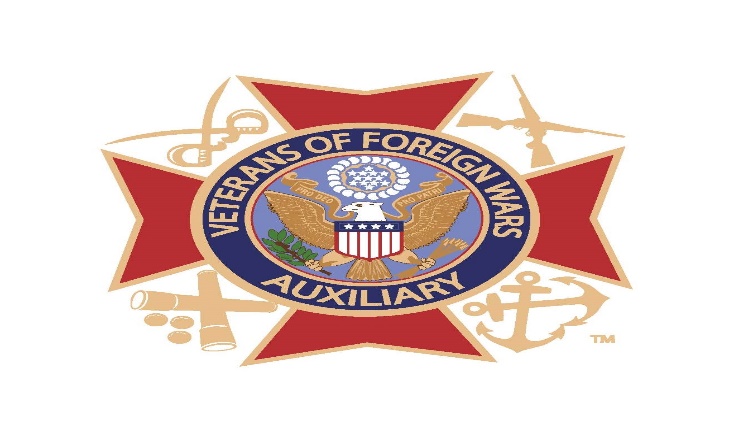 Dear Nursing School Administrator, The South Carolina Veterans of Foreign Wars offers an annual scholarship of $1,000.00 to a second-year nursing student in South Carolina. To apply, students must have a 3.0 GPA or greater. They must complete the enclosed application and a letter of recommendation from a Nursing School Administrator or Instructor. All required information must be sent to the Department Chairman by April 15, 2024. Thank you for helping us promote this worthwhile scholarship.Chairman:Jane Fox3534 Artful LoopMt. Pleasant, SC 29466Foxjane045@gmail.com803-201-5855